Заявка на сертификат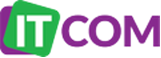 №__________Генеральному директору ООО «АйтиКом»Е.Н. МельниковойЯ,ЗАЯВЛЕНИЕна изготовление сертификата ключа проверки электронной подписиИванов Иван Иванович, генеральный директор, действующий(ая) от имени ООО "Ивановы" (основание полномочий - устав), прошу зарегистрировать исформировать ключ электронной подписи, записать сформированный ключ электронной подписи на ключевой носитель и изготовить сертификат ключа проверки электронной подписи Пользователя Удостоверяющего центра ООО «АйтиКом» в соответствии с указанными в настоящем заявлении данными:Ключ №1 выпускается для B2B-Center.Ключевая фраза, использующаяся для аутентификации пользователя при выполнении регламентных процедур, возникающих при компрометации ключевых документов: ЛенинЯ, Иванов Иван Иванович, действующий(ая) от имени ООО "Ивановы", в соответствии со статьёй 428 ГК Российской Федерации полностью и безусловноприсоединяюсь к Регламенту УЦ ООО «АйтиКом» по выпуску квалифицированных сертификатов ключей проверки электронной подписи от 18.03.2019 года, условия которого определены ООО «АйтиКом» и опубликованы на сайте Удостоверяющего центра ООО «АйтиКом» по адресу https://uc-itcom.ru/files/reglamentITCOM.pdf. Руководство по обеспечению безопасности использования ЭП и средств ЭП получил в печатном виде и ознакомился.С регламентом Удостоверяющего центра по выпуску квалифицированных сертификатов ключа проверки электронной подписи и приложениями к нему ознакомлен(а) и обязуюсь соблюдать все положения указанного документа.Я, Иванов Иван Иванович паспорт серии 0000 № 000000, выдан 00.00.000 ОТДЕЛЕНИЕМ УФМС РОССИИ ПО ПЕРМСКОМУ КРАЮ В ЛЕНИНСКОМ РАЙОНЕ Г.ПЕРМИ, код подразделения 000-000, дата рождения 00.00.0000, в соответствии с Федеральным законом от 27.07.2006 № 152-ФЗ «О персональных данных», с целью получения квалифицированного сертификата ключа проверки электронной подписи и осуществления действий, предусмотренных регламентом Удостоверяющего центра ООО «АйтиКом», даю согласие ООО «АйтиКом» (далее – Удостоверяющий центр), расположенному по адресу: г. Москва, ул. Верхняя Масловка, д.20, стр.1, пом.3, ком.10, а также ООО «ИТК», расположенному по адресу: 350051, Краснодарский край, Краснодар, ул. Дальняя, д. 39/3, пом. 140 (лицо, осуществляющее обработку персональных данных по поручению ООО «АйтиКом») на автоматизированную, а также без использования средств автоматизации обработку моих персональных данных: фамилия, имя, отчество, пол, дата и место рождения; адрес места жительства, реквизиты основного документа, удостоверяющего личность (серия, номер, дата выдачи, орган, осуществившей выдачу, код подразделения); место работы, должность; фотоизображение, контактная информация (электронная почта, телефон), индикационный номер налогоплательщика, страховой номер индивидуального лицевого счета в Пенсионном фонде России (СНИЛС), фотокопии основного документа, удостоверяющего личность, страхового свидетельства обязательного пенсионного страхования (СНИЛС), собственноручная подпись, иные персональные данные, необходимые для выпуска квалифицированного сертификата ключа проверки электронной подписи, включая сбор, запись, систематизацию, накопление, хранение, уточнение (обновление, изменение), использование, распространение (в том числе передачу) обезличивание, блокирование, уничтожение, а также осуществление любых иных действий, предусмотренных нормативными правовыми актами в области электронной подписи. Я соглашаюсь с включение моих персональных данных в общедоступные источники, которыми являются сертификат ключа проверки электронной подписи, реестр сертификатов ключей проверки электронной подписи; а также на передачу моих персональных данных в единую систему идентификации и аутентификации в объеме, необходимом для регистрации в системе идентификации и аутентификации в соответствии с требованиями действующего законодательства. Подтверждаю, что обладаю правами доступа, достаточными для чтения и отправки электронных сообщений с помощью ящика электронной почты ррррр@mail.ru и даю согласие на использование этого ящика для информационного взаимодействия с ООО «АйтиКом». Настоящее согласие на обработку персональных данных действует с момента подписания бессрочно и может быть отозвано мной в порядке, установленном Федеральным законом Российской Федерации «О персональных данных» от 27 июля 2006 года №152-ФЗ, в любое время на основании моего письменного заявления в произвольной форме.Я, Иванов Иван Иванович, подтверждаю достоверность данных, указанных в настоящем Заявлении.Подписи:Пользователь Удостоверяющего центра 	 Иванов Иван Иванович М.П.00.00.0000 г.Ключ №1Наименование организации (organizationName)ООО "Ивановы"Общее имя (CommonName)ООО "Ивановы"Улица, дом (streetAddress)УЛ. Ивановская, Д. 5, ЭТ 8Город (localityName)ПермьОбласть, край (stateOrProvinceName)59 Пермский крайСтрана (countryName)RUЭлектронная почта (E-Mail (E))ррррр@mail.ruИНН (INN)000000000000ОГРН организации (OGRN)0000000000000ОГРНИП организации (OGRNIP)Неструктурированное имя (unstructuredName)INN=0000000000/KPP=000000000/OGRN=0000000000000Ограничения использования квалифицированного сертификатаИнформация о владельце квалифицированного сертификата (по требованию заявителя)Уполномоченный представитель:Уполномоченный представитель:Подразделение организации (organizationUnitName)РуководствоДолжность (title)Генеральный директорФамилия (surname)ИвановИмя и отчество (givenName)Иван ИвановичСтраховой номер индивидуального лицевого счета (СНИЛС) (SNILS)0000000000